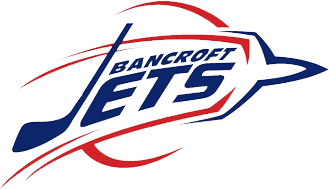 Mineral Capital Cup Tournament Rules:All teams are required to register upon arrival and submit a copy of their approved OMHA (or their hockey association) roster and travel permit.The tournament will be conducted under OMHA rules.All games will consist of three 10 minute, stop-time periods with floods only happening between games. There is no “mercy rule”.Any player assessed a major penalty which results in a game ejection shall be suspended according to the OMHA manual of operations. A gross misconduct penalty will result in that player or team official being ejected for the remainder of the tournament.Team officials are responsible for their team’s conduct while in the arena. This includes players, parents, fans and anyone else associated with their team.The tournament convenor reserves the right to suspend a team if these codes are violated. The tournament convenor will have the final decision in any conflict. The decision is not appealable. There will be NO protests allowed in this tournament.Tournament Format:There will be 4 teams and each team will play 2 games to determine points standing.The top 2 teams as a result of the points earned from their previous 2 games will compete for the “A” Championship.The 3rd and 4th place teams after 2 games will compete for the “B” Championship.All teams are guaranteed 3 games.During regular game play (first 2 games), any game ending in a tie will have 1 point assessed to each team.All Championship games that result in a tie after the 3 periods of regular play will have a shootout immediately after the 3rd period to determine a winning team.  Every player must shoot once before any player can shoot a second time.  No flood will be done before the shootout.  The shootout will consist initially with 3 players from each team, then a player vs player showdown.All championship games will follow the same format to break a tied game.Point System for Play:2 points for a win1 point for a tie0 points for a lossPoints Tie-Breaker to determine Championship match ups:If after 2 games of regular play, there are 2 or more teams that have accumulated the same number of points, the following will be applied in order to determine ranked standings for the tournament:Team with the higher Goals For (GF) will be placed higher in the standings than the tied team.If GF is also a tie, then the team with the lower Goals Against (GA) will be placed higher in the standing.